Постоногова Галина Васильевна, учитель высшей квалификационной категории, МБОУ «СОШ №2» города Абакана, республики ХакасияРазвитие читательской грамотности в начальной школе, как одного из компонентов функциональной грамотности учащихся, с применением современных технологий.«Читать – это ещё ничего не значит: что читать и как понимать читаемое – вот в чём главное дело».К. Д. УшинскийЧто такое функциональная грамотность?Функциональная грамотность- это умение применять в жизни знания и навыки, полученные в школе. Это уровень образованности, который может быть достигнут за время школьного обучения, предполагающий способность решать жизненные задачи в различных ее сферах. Научное понятие понятия «функциональной грамотности» звучит так – это способность человека вступать в отношения с внешней средой, максимально быстро адаптироваться и функционировать в ней.  Мы живем в эпоху стремительного развития информационных технологий. На каждого (включая детей) ежечасно обрушивается бесконечный поток информации, и если раньше ее источником были газеты, журналы и ТВ, то сегодня - глобальная всемирная сеть.  И потому важнейшим умением становится умение понимать, анализировать и использовать любую поступающую информацию. Таким образом, акцент в образовании смещается со сбора и запоминания информации на овладение навыком ее правильного применения. Функционально грамотная личность- это личность, свободно ориентирующаяся в окружающем его мире, действующая в соответствии с ценностями, интересами, ожиданиями общества. Такой человек самостоятелен, инициативен, готов обучаться всю свою жизнь, способен принимать нестандартные решения, уверенно выбирает свой профессиональный путь. Именно эти качества сегодня должен воспитывать в детях современный педагог, начиная с 1 класса и заканчивая выпускным.Базовым навыком функциональной грамотности младших школьников считаетсячитательская грамотность – это умение человека понимать и использовать письменные тексты, анализировать, изучать их для решения своих жизненных задач. Те сведения, которые читатель получает из текста, должны расширять его знания и возможности в жизни.Раскрыв понятие «читательская грамотность», можно сделать вывод, что для того, чтобы опереться на чтение как на основной вид учебной деятельности в школе, у детей должны быть сформированы специальные читательские умения. Можно выделить следующие этапы формирования умений по работе с текстом в начальной школе:1 класс: учитель обучает детей читать и понимать смысл прочитанного текста.2 класс: учитель обучает детей работать с текстом - пересказывать, делить на части, составлять план, выделять опорные слова, определять героев, давать характеристику их личностям и поступкам.3-4 классы: учитель обучает детей находить информацию, давать собственную оценку прочитанному, выделять главную и второстепенную мысль в тексте, сопоставлять свои убеждения с жизненными позициями персонажей, прогнозировать содержание, самостоятельно формулировать вопросы, сравнивать тексты разных жанров с похожим содержанием.Формировать читательскую грамотность необходимо на любом уроке. Однако базовым предметом для этого является урок литературного чтения. Цель уроков литературного чтения в начальной школе состоит не только в обучении детей чтению художественной литературы, подготовке к её систематическому изучению в средней школе, но и в формировании интереса к чтению, овладении приёмами понимания прочитанного.Рассмотрим приемы и задания, используемые на уроках литературного чтения в начальной школе для формирования читательской грамотности.В 1 классе для формирования смыслового чтения можно предложить задания на уровне слова:- Найди и прочитай 5 слов, начинающихся на букву РРАКЕТАРЫБААНАНАСДЕТИРЕБЯТАРАКДОМ РЯБИНА- Прочитай слова без лишнего слога: кородава, сокабака, молгуклоко, сокрарока, машидамна, гошинрод и т.д.Также можно предложить добавить в слова определенную гласную, чтобы получилось слово (грд, млк, мрз, млтк – в данном примере вставляем букву О); сложить слово из перепутанных букв (касоаб – собака).- В послебукварный период обучения чтению детям можно предложить следующее задание: прочитайте загадку, отбросив иностранные буквы:DYUВHFЕWPСXZЬSДUIGЕFНRLЬSСQLUПZVИSТDАWRНDQОWЧIJЬZЮSGГRОLDРSFИWТJQ (Весь день спит, а ночью горит. Фонарь)- Для смыслового обучения чтению можно предложить следующее задание: Прочитайте пословицу правильноЗдоровому - грач не нужен.Лес рубят – кепки летят.Слезами морю не поможешь.Старый круг лучше новых двух.Ус - хорошо, а два лучше.Труд кормит, а пень портит.- Поиск в тексте заданных слов: Восстанови стихотворение А. Барто. Выбери пропущенные слова (при этом детям предлагаем обратить внимание на то, что слова «грузовик» и «машина» являются одинаковыми по смыслу, т.е. синомичными).Также можно предложить детям более сложное задание «Выбрать тех героев сказки К. Чуковского, которые НЕ приходили лечиться к доктору Айболиту».Начиная со 2 класса задание усложняется: - задаются 1-3 слова, которые ребенок должен как можно быстрее найти в тексте. Вначале эти слова предъявляются зрительно, в дальнейшем - на слух. Желательно, чтобы слова встречались в тексте несколько раз. Отыскав их, ребенок может подчеркнуть их или обвести в кружок.Это упражнение формирует способность схватывать целостные образы слов и опираться на них в задаче поиска. А также развивает словесную память. Особую пользу это упражнение приобретает, если ребенку последовательно предлагать различные слова в одном и том же тексте и при этом просить его проделывать это в максимально быстром темпе.Возможно использование приема соревнования. Сталкиваясь с такими задачами, ребенок постепенно переходит от простого просмотра текста к его осмысленному прочтению с элементами запоминания некоторых слов.- Прием «Тексты с "хвостами"» - незавершенные предложения, которые ребенок должен будет закончить по смыслу. Примером может послужить рассказ Л.Н. Толстого «Жучка»:- Приём «Чтение по частям». Для этого приема предлагается использовать повествовательный текст. Сначала обучающимся по названию текста и по иллюстрации (при ее наличии) предлагается определить, о чём пойдёт речь в произведении. Затем текст читается по частям. После чтения каждого фрагмента, обучающиеся высказывают предположения о дальнейшем развитии сюжета. Данный прием способствует выработке у обучающихся внимательного отношения к точке зрения другого человека и спокойного отказа от своей, если она недостаточно аргументирована или аргументы оказались несостоятельными.- Для формирования навыка способность извлекать необходимую информацию из книг можно предложить такое задание: Определи по обложкам справочные книги, из которых можно узнать много интересных фактов об окружающем мире.- «Реклама книги» Представьте книгу так, чтобы ее захотелось купить и прочитать. Эту работу можно провести иным образом. Предложить ребятам сделать закладку для книги, на которой нарисовать иллюстрацию из этой книги и написать несколько предложений, рекламирующих данное произведение.- Прием «Создание диафильма». На уроках литературного чтения используются иллюстрирование учениками изучаемого произведения. Этот вид работы позволяет детям почувствовать радость от необычного общения с книгой. Также учит делить текст на смысловые части, к которым надо нарисовать иллюстрацию. Данный вид работы хорошо подходит для работы в группах.- Приём «Драматизация» предполагает изобразить мимикой и жестами одного из героев произведения, которого нужно отгадать детям.- Приём «Крестики-нолики». Этот прием предполагает два вида работы:1. Работа проводится в парах: один ученик «крестик», а другой «нолик». После прочтения произведения на этапе закрепления или при проверке домашнего задания ученики задают друг другу вопросы. В случае правильного ответа ученик ставит в игровое поле соответствующий ему знак. Побеждает тот, кто первым выстроит полный ряд своих знаков.2. У каждого ребенка на парте лежит таблица с номерами утверждений. Учитель читает верные и неверные утверждения к тексту. Если обучающийся согласен, он ставит в таблице «х», если не согласен – «0».- Приём «Ромашка вопросов».Класс можно разделить на шесть групп. Вопросы к тексту записываются на лепестках ромашки. Выделяется шесть типов вопросов:1 лепесток - простые вопросы. Отвечая на них, нужно называть какие-то факты, вспомнить и воспроизвести информацию.2 лепесток - объясняющие вопросы. Обычно объясняющие вопросы начинаются со слов: «Почему».3 лепесток - уточняющие вопросы. Эти вопросы начинаются со слов « Верно ли, что…», «Если я правильно понял, то».4 лепесток - оценочные вопросы. Оценочные вопросы направлены на выяснение критериев оценки тех или иных событий, явлений и фактов. «Почему это хорошо, а что-то плохо?», «Чем один герой отличается от другого?»5 лепесток - практические вопросы. Эти вопросы направлены на установление взаимосвязи между теорией и практикой.6 лепесток - творческие вопросы. В этих вопросах есть частица «бы», в формулировке вопросов есть элементы условности, предположения, фантазии, прогноза. «Чтобы бы изменилось, если бы…», « Как вы думаете, как будут развиваться события дальше?»Сочетание рассмотренных приёмов и заданий работы с текстом, используя коммуникативно-деятельностный подход, позволяет эффективно построить работу на уроке по формированию читательских умений.Курс «Литературное чтение» имеет большое значение для дальнейшего развития и для успешного обучения выпускника начальной школы. Важно научить младшего школьника учиться полноценно воспринимать художественную литературу, эмоционально отзываться на прочитанное, высказывать свою точку зрения и уважать мнение собеседника.Важно помнить, что эффективность данной работы прежде всего зависит от учителя,  задача учителя, выступать организатором учебной деятельности, стать заинтересованным и интересным соучастником этого процесса. Тогда с уверенностью можно будет сказать словами И.Г.Песталоцци: «Мои ученики будут узнавать новое не только от меня; они будут открывать это новое сами».3.Список используемой литературы:- Виноградова, Н.Ф. Концепция начального образования: «Начальная школа XXI века» [Текст] / Н.Ф. Виноградова. – М., 2017. – 64 с.- Лупан С. «Поверь в свое дитя» https://dom-knig.com/read_177830-1#- Московец Н. С. Приёмы формирования читательской грамотности на уроках литературного чтения. https://zhurnalpedagog.ru/servisy/publik/publ?id=8266-  Бунеев, Р.Н. ФГОС и изменение подходов к обучению чтению // Начальная школа плюс до и после. – 2014. – №4. – с.50.  - Козлова, Н.Ю. Формирование читательских умений на уроках литературного чтения через моделирование // Методист. – 2013. – №8.– с.50.      - Морозова, Г.А. Домашнее чтение как средство семейного духовно-нравственного воспитания // Методист. – 2015.– №1. – с.40.Нет, напрасно мы решилиПрокатить ________ в _______._______ кататься непривык,Опрокинул __________________.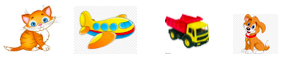 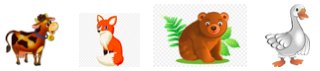 Несла ЖучкаГлядь, в водеПришлоЖучкенаум,Она и пусти свою кость,Туневзяла,её тень.что в воде не тень, а Жучка и кость.кость через мост.а своя ко дну пошла.чтобытувзять.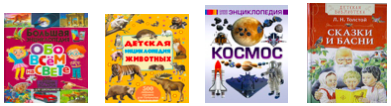 